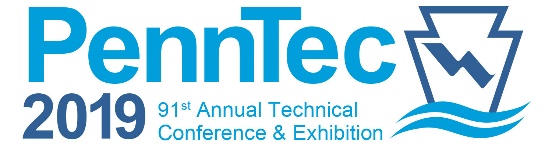 Are you up to the Operators’ Challenge?Operations Challenge Team Registration FormTeam Name:CoachCoachEmployerEmployerAddressCity / State / ZipEmail AddressPhone numberTeam Member #1Team Member #1EmployerEmployerAddressCity / State / ZipEmail AddressPhone NumberTeam Member #2Team Member #2EmployerEmployerAddressCity / State / ZipEmail AddressPhone NumberTeam Member #3Team Member #3EmployerEmployerAddressCity / State / ZipEmail AddressPhone NumberTeam Member #4Team Member #4EmployerEmployerAddressCity / State / ZipEmail AddressPhone Number